Name:OCR Media Studies GCSEPaper 1 Section A: Television 5 QuestionsCuffs & AvengersSection B: Promoting Media 4 Questions The Lego Movie & videogamePaper 2Section A: Music5 Questions MOJO, music videos & Live LoungeSection B: News5 Questions The Observer print & onlineThe Theoretical FrameworkPaper 1. Section A: Television 5 Questions. Cuffs & AvengersQuestions 1 - 3 are based on a clip of Avengers or Cuffs that you are shown in the exam. You will watch the 3 minute clip four times over 30 minutes. You will have time in between viewings to write notes and prepare your responses.Question 1 (5 marks)Focused on one element of media language: soundtrack, editing, mise-en-scene or camerawork.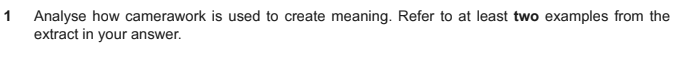 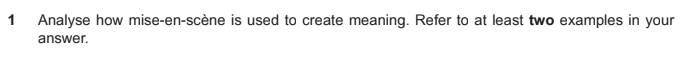 Preparation: Watch 3 min clips of The Avengers & practice identifying two examples of each element of media language. Be able to EXPLAIN what meaning is created for the audience.Question 2 (10 mark)An analysis of the unseen clip asking for an evaluation and opinion. The question will state ‘Analyse how far the extract depicts …..’ You can use all four aspects of media language to answer this question. Give specific examples from the clip to support your view. You must make a clear judgement about ‘how far’.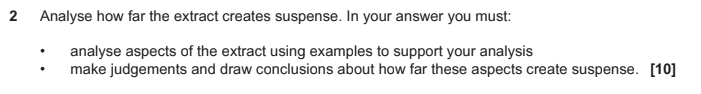 Preparation: Watch a Cuffs or Avengers clips & consider how aspects of media language work together to create a certain mood or theme.This could be: humour, suspense, excitement, a close relationship, heroes and villains. Spies, the patriarchy etc.Question 3 (15 mark)You must analyse the clip & make a clear judgement. In this question it states ‘full course of study’ this means you should mention something about each key concept (LIAR). language, Industry, audience, representation).You should include analysis of how the extract reflects ‘media contexts’ this means how it reflects the real world & time that the show was based. E.g Avengers reflects changing feminism, the cold war, post WW2 etc.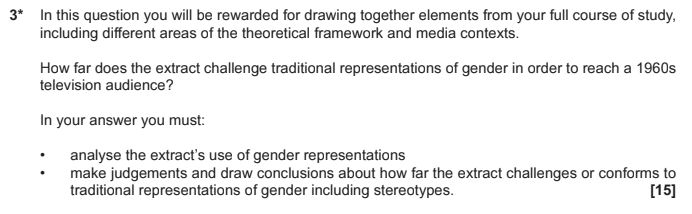 Preparation: Visit the 3 min clips again & develop your longer response style. Question 4 (5 marks)This question is a knowledge based question about any area of the theoretical framework (LIAR language, Industry, audience, representation).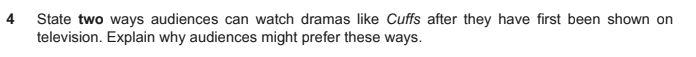 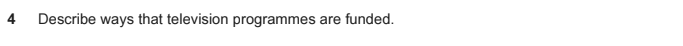 Preparation: The exam guidance suggests that this question might be about representations. Please prepare for a range of potential questions across all aspects of the theoretical framework.Question 5 (10 marks)This question is based on context. You could be asked about Cuffs from 2015 or The Avengers 1964.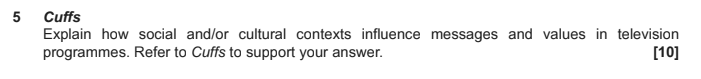 Preparation: Be prepared with specific examples from Episode 1 ‘Luck of the Draw’ that cover a range of potential media contexts.Paper 1. Section B: Promoting Media 4 Questions. The Lego Movie & videogame.Question 6 (1 mark)This question tests your knowledge of the film & video game industry and the companies involved in The Lego Movie & videogame.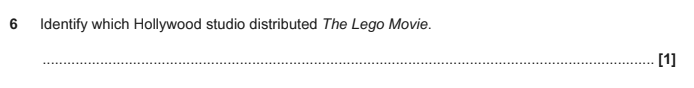 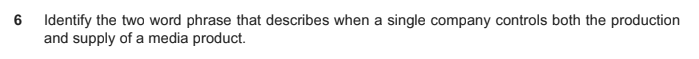 Preparation: write a short definition of each of the following terms/companies. What is their involvement in the Lego Movie franchise?Question 7 (4 marks)This question tests your knowledge of the film & video game industry. You must explain using examples from The Lego Movie franchise naming the companies involved and industry terminology.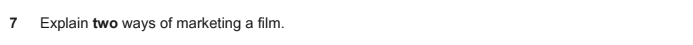 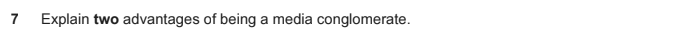 Preparation: Explain each of the following. Give examples from The Lego Movie franchise.Question 8 (10 marks)This question tests your ability to explain about industry, audience or both.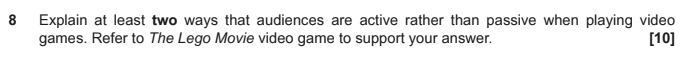 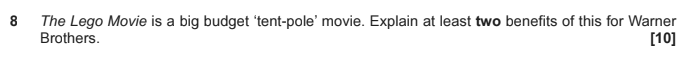 Preparation: Make notes about each of the following industry & audience ideas giving specific examples from The Lego Movie & Lego Movie videogameQuestion 9 (10 marks)This question will test your ability to analyse the promotional material for The Lego Movie. This could be the ensemble poster, the character posters, the trailer or the Dancing on Ice advertisement slot.Example:9. Refer to the Lego Movie trailer. Analyse how genre conventions and media language are used successfully. [10]Preparation: Complete the following analysis notes about media language use in the trailerPaper 2. Section A: Music 5 questions. Live Lounge, music video & MOJO.Question 1 (1 mark)This question tests your knowledge of the music industry including regulation & ownership.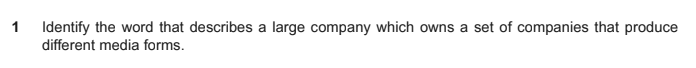 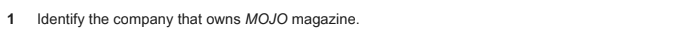 Preparation: write a short definition of each of the following. What is their link to the music set texts?Question 2 (4 marks)This 4 mark explanation question will either be about BBC Radio 1’s Live Lounge or your set pair of music videos (Somebody to You, Black Magic). It is likely to test audience or industry knowledge. You must include specific examples from the set text to support your ideas.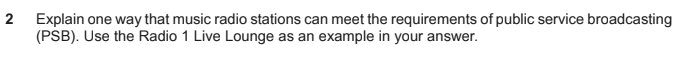 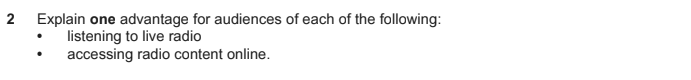 Preparation: Practice writing about Live Lounge & audience.Question 3 (10 marks)This extended question will be about music video or Live Lounge. You will have to give specific examples from the set text. It is likely to be about audience or representations.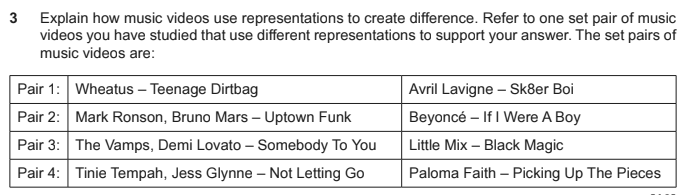 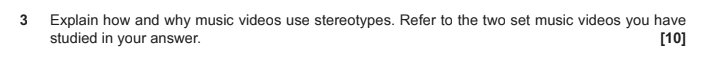 Preparation: Practice in relation to Music Videos. Complete the following table with explanations & examples.Question 4 (5 marks)Unseen front cover from MOJO magazine provided in the exam focused on language or representation.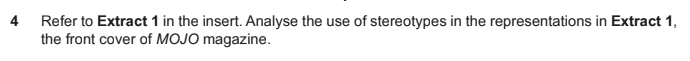 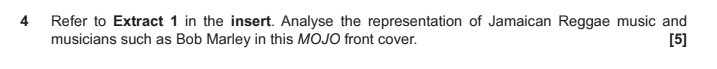 Preparation: Complete analysis of the MOJO front covers focusing on language & representationsQuestion 5 (15 marks)This is an extended question focused on media language. You will be asked to compare Extract 1 (MOJO magazine) and another front cover from a different music magazine. You should be able to analyse both extracts using terminology as well as give a clear judgement about the question.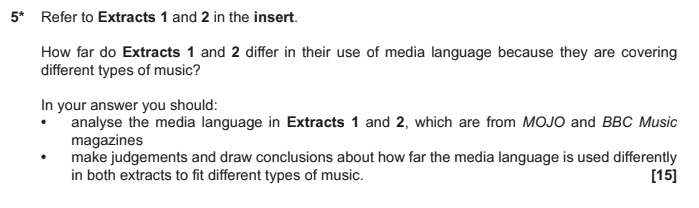 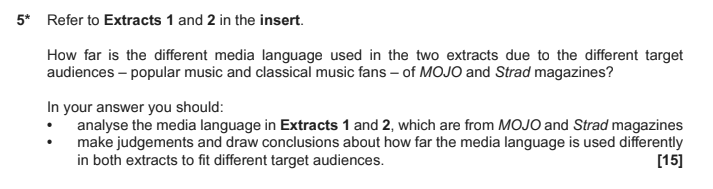 Preparation: Compare and contrast the two covers overleaf across language & representation. Use magazine codes & conventions to assist you.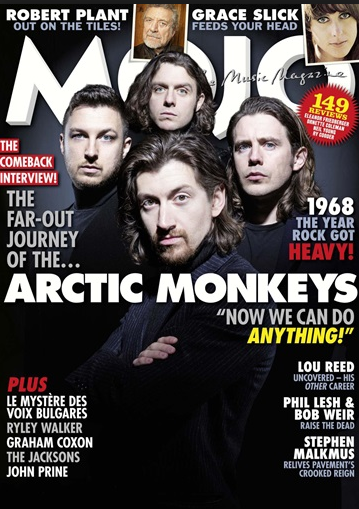 Sell lines Insert imageSloganMastheadPuffMain imageDirect mode of addressAnchorageCall OutCoverlinesBuzzwordsPaper 2. Section B: News5 questions. The Observer 1960s & contemporary print & online.Question 6 (1 mark)This question tests your understanding of the newspaper industry.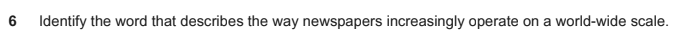 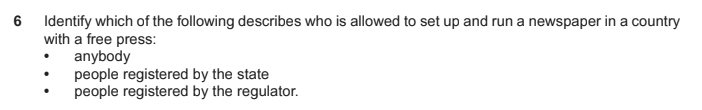 Preparation: Write a definition of each of the following. What is their link to The Observer?Question 7 (4 marks)This further tests your understanding of the newspaper industry. You should include real examples from The Observer & other news industry knowledge to support your answer.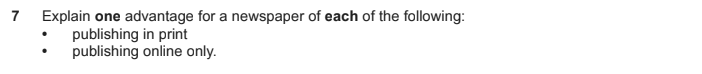 Preparation: revise print editions, online news such as social media and websites. Question 8 (5 marks)This question will ask you to analyse the unseen extract in your exam insert. The analysis could be any key concept and will want you to use examples from the extract & media terminology.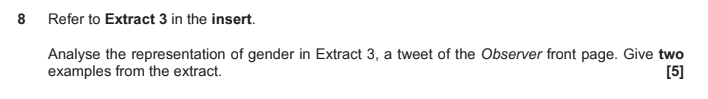 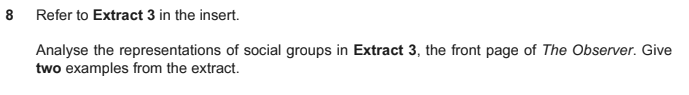 Preparation: The exam could include an extract such as a front cover or The Observer, a screenshot of the website or their social media channels. Question 9 (15 marks)You must analyse the extract & make a clear judgement. In this question it states ‘full course of study’ this means you should mention something about each key concept (LIAR).You should also include analysis of how the extract reflects ‘media contexts’ this means how it reflects the real world and time that the newspaper was written. 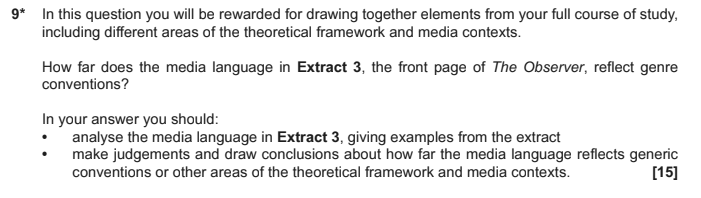 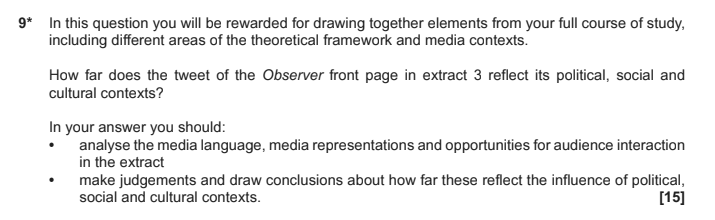 Preparation: again, we don’t know what the extract will be, but you must draw on your knowledge from the whole topic, using the extract to support your answer.Consider how this front cover reflects contemporary ‘media contexts’.Question 10 (10 marks)This question wants you to explore media contexts in more detail. It could be based on historical contexts as below but could also be about contemporary news - or both.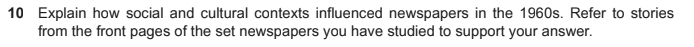 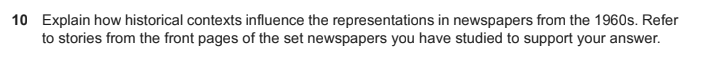 Preparation: This question is similar to question 5 of paper 1 in the TV Crime Drama unit. Relating contexts to what is seen in newspapers. Complete the following table with headlines and stories from across the three set historical covers.End of questions.Checklist for revision & preparation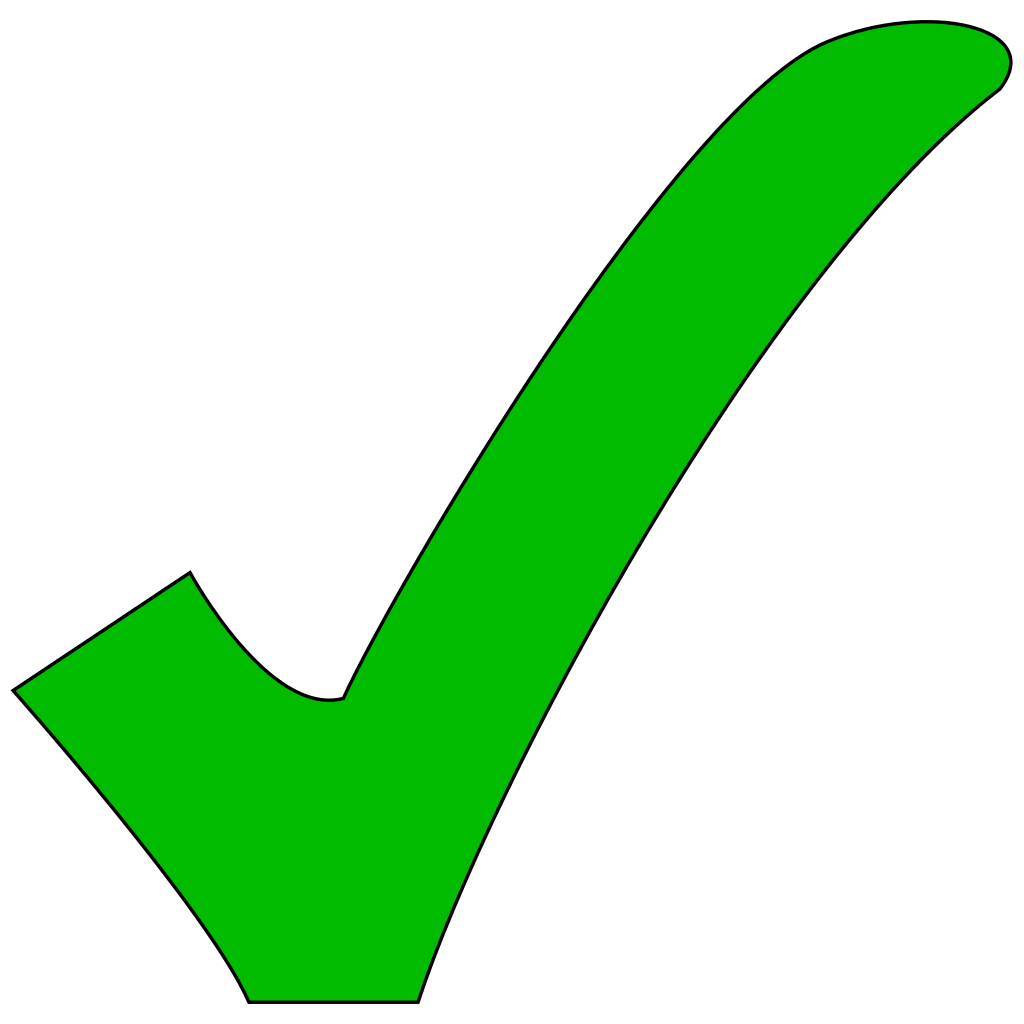 Language = ways in which media text communicate meanings Mise-en-Scene - lighting, setting & location, costume & make-up, facial expression & body language and positioning of characters in the frame (proxemics).Camerawork - camera shots (close-up, establishing, mid, long, extreme close-up, over the shoulder, high angle, low angle etc.) & camera movement (zoom, pan, tilt, crane, arc, handheld, dolly etc.)Sound - analysis of diegetic & non-diegetic sound including soundtrack, music, sound effects, dialogue, voiceover, sound editing, volume and pace of sound.Editing = includes types of cut (straight cut, cutaway, cross cutting, cutting on action etc.) transitions (fade through black, dissolve, iris, wipe, invisible cut etc.), pace and shot length.Industry = the media companies & businessProduction = the making of the media textDistribution = stage when a product is made available to audiences (includes promotion)Circulation = how many people consume the media textMarketing = advertising and promoting to the target audienceRegulation = control of an industry by  an authority that checks rulesGlobalisation = to operate on a global scaleConglomerate = large organisation that owns a number of different companiesConvergence = the coming together of media technologiesDiversification = to operate in different media industriesAudience = who an audience is and how they respond to media textsTarget audiences = who the industry is aiming the media text atAudience demographics = age, gender, social status, economic wealth etc.Audience theory = Uses & Gratifications theory - Surveillance, Personal Identity, Social Relationships & Entertainment. Polysemic meaning = how a text can be interpreted and understood in different waysActive audiences = audiences involving themselves in the production of a text usually through social mediaPassive audience = audiences who don’t engage with a text and passively accept messagesRepresentation = how the media portray events, issues, individuals and social groups.Events e.g. news events, cultural celebrationsIssues e.g. feminism, ownership, regulationIndividuals e.g. gender, celebrity, music artistsSocial groups e.g. teenagers, women, the policeStereotypes = repeated (often negative) depictions of people/social groupsMis-representation = When a group of people are represented inaccuratelyHeteronormative = representation of straight relationships as ‘the norm’Multiculturalism = representations of mixed ethnicity Under-representation = When a group of people are not represented enough or at allCamerawork1.2.Editing1.2.Soundtrack1.2.Mise-en-scene1.2.Camerawork1.2.Editing1.2.Soundtrack1.2.Mise-en-scene1.2.Mood created in the clip & specific reference to textMedia language examplesPersonal judgement - does it create this mood effectively?CESMCESMCESMClip 1 Clip 2LanguageIndustryAudienceRepresentationMedia ContextsJudgement & ConclusionPointExplanation/ExampleTwo ways audiences can watch TV after its initial broadcast1Two ways audiences can watch TV after its initial broadcast2Two ways television programmes are funded1Two ways television programmes are funded2Two ways television is regulated1Two ways television is regulated2The difference between commercial & PSB TV1The difference between commercial & PSB TV2Two ways the BBC spend their licence fee1Two ways the BBC spend their licence fee2Two ways that the police are represented on British TV1Two ways that the police are represented on British TV2Two ways that the uses and gratifications theory applies to television.1Two ways that the uses and gratifications theory applies to television.2ContextExample(s) from Cuffs - characters/storylines/representationsGender roles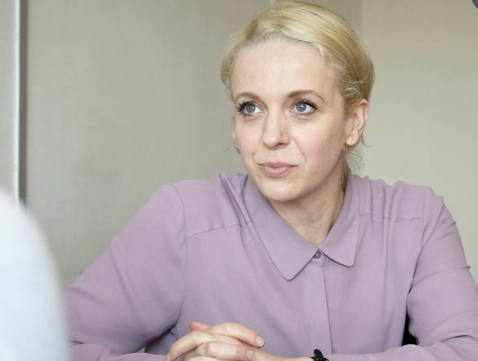 Attitude to sexualities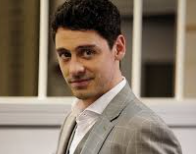 Multiculturalism 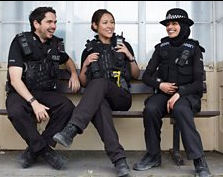 Changing attitude to age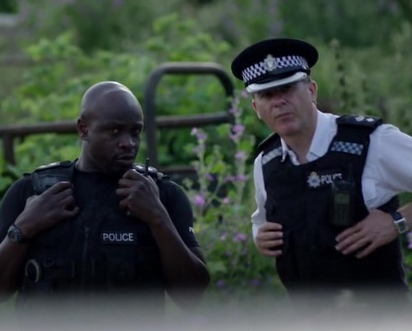 Police & criminals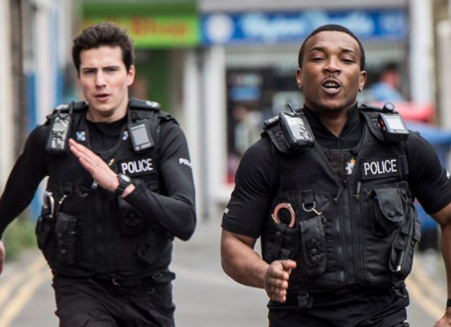 ContextExamples from The AvengersThe Cold War and Fear of Russian SpiesPatriarchy	FeminismEquality and diversityClasspromotionfranchisedistributionconglomeratetent-pole productionsynergyvertical integrationplatformfeminismstereotypeWarner BrosTT FusionWB GamesBBFCPEGIVSCASADC ComicsExplanationExampleTwo ways of marketing a film 1Two ways of marketing a film 2Two advantages of being a media conglomerate1Two advantages of being a media conglomerate2Two ways tent-pole productions are beneficial for a company 1Two ways tent-pole productions are beneficial for a company 2Two benefits of releasing a videogame linked to a film1Two benefits of releasing a videogame linked to a film2Two benefits of vertical integration1Two benefits of vertical integration2Two benefits of horizontal integration1Two benefits of horizontal integration2Two ways media texts are regulated in the UK1Two ways media texts are regulated in the UK2Example from The Lego MovieE.g. Lego Movie VideogameActive audiencesPassive audiencesSurveillance (U&G)(Education)Entertainment (U&G)(Escapism)Personal Identity (U&G)Personal Relationships (U&G)How the promotion targeted a family audienceHow different audiences are targeted by promotionBenefits of a tent-pole production for WB & audiencesExplain how regulation can shape promotional textsTwo examples from The Lego Movie trailer & audience effectCameraworkcamera shot & movement12Editingcuts & pace12Mise-en-scenesetting/facial expression/costume12Soundtrackdialogue/voiceover/ soundtrack12Genre conventionsintertitles/ content/ action-adventure12Narrativequest/Todorov disequilibrium/ Propp roles12MOJO magazineBauer media BBCIPSODiversificationConglomerateRadio 1PSBRoyal CharterOfcomNiche marketMass audienceDiversityDistinctiveConvergenceGenre conventionsGlobalisationProduct PlacementMulticulturalismCelebrity cultureMode of addressExplanationExampleTwo ways Live Lounge meets the BBC’s PSB requirements Royal Charter)reflect UK diversity/ innovative/ distinctive/ promote UK talent1Two ways Live Lounge meets the BBC’s PSB requirements Royal Charter)reflect UK diversity/ innovative/ distinctive/ promote UK talent2One advantage of Live radioOnline radio contentanalogue/ digital/ web/ BBC Sounds/ Youtube/ Socials1One advantage of Live radioOnline radio contentanalogue/ digital/ web/ BBC Sounds/ Youtube/ Socials2Two ways radio shows are promoted to an audienceanalogue/ digital/ web/ BBC Sounds/ Youtube/ Socials1Two ways radio shows are promoted to an audienceanalogue/ digital/ web/ BBC Sounds/ Youtube/ Socials2Two ways audiences can actively engage with radio shows1Two ways audiences can actively engage with radio shows2Two ways that LIve Lounge demonstrates convergence1Two ways that LIve Lounge demonstrates convergence2Two ways Live Lounge appeals to the target audience of 15-29 year olds.1Two ways Live Lounge appeals to the target audience of 15-29 year olds.2Two ways Live Lounge reflects audience diversity1Two ways Live Lounge reflects audience diversity2Area of representationSomebody to YouBlack MagicRelationshipsMasculinityFemininityYouth/AgeStereotypes Place/Country/The CityEthnicityCelebrity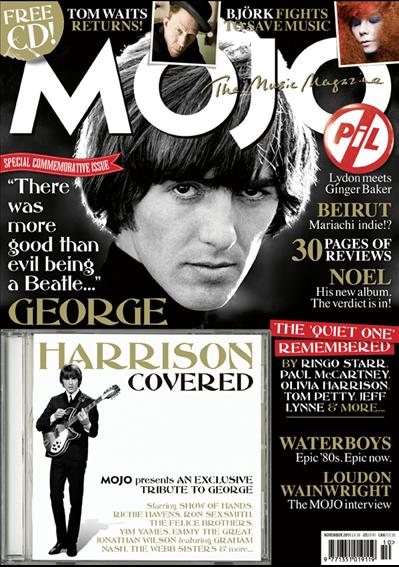 Magazine conventionsText/FontImageRepresentation of classic rockRepresentation of musiciansRepresentation of gender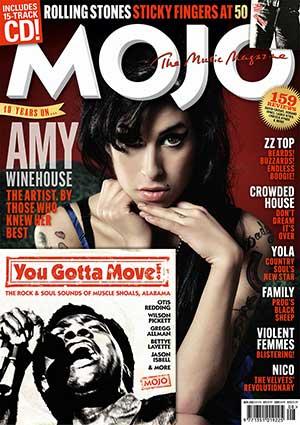 Magazine conventionsText/FontImageRepresentation of classic rockRepresentation of musiciansRepresentation of gender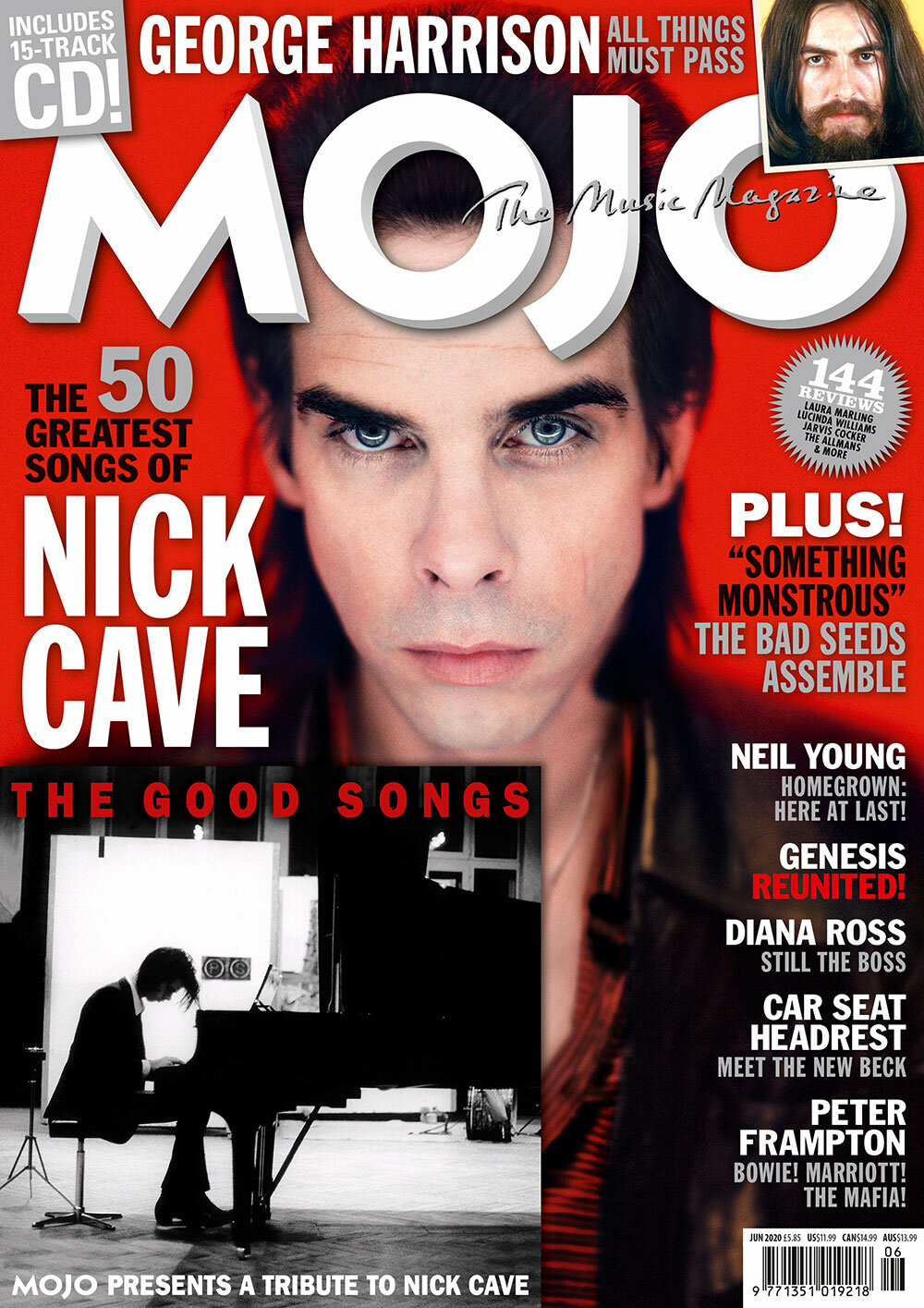 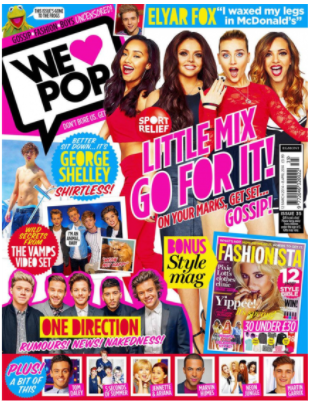 Magazine conventionsText/Image/ColourRepresentation of music genreRepresentation of music starsRepresentation of genderJudgement & Conclusion - are they more similar or more different?Judgement & Conclusion - are they more similar or more different?Press freedomIPSOIMPRESSGuardian Media GroupThe Scott TrustBroadsheetTabloid HybridPaywallConglomerateImpartialRight wingLeft wingClickbaitHard/soft newsAsymmetrical layoutIntertextualitySerif/sans serifSkyboxIdeologiesExplanationExamplesExplain two ways the print newspaper industry have diversified online1OnlineExplain two ways the print newspaper industry have diversified online2Social MediaOne advantage for a newspaper toHave an online editionUse social media1OnlineOne advantage for a newspaper toHave an online editionUse social media2Social MediaExplain why a newspaper would shut down its print edition and be online only1OnlineExplain why a newspaper would shut down its print edition and be online only2Social MediaExplain two ways online newspapers are funded1OnlineExplain two ways online newspapers are funded2Social MediaExplain how the Observer incorporates hard and soft news 1OnlineExplain how the Observer incorporates hard and soft news 2Social Media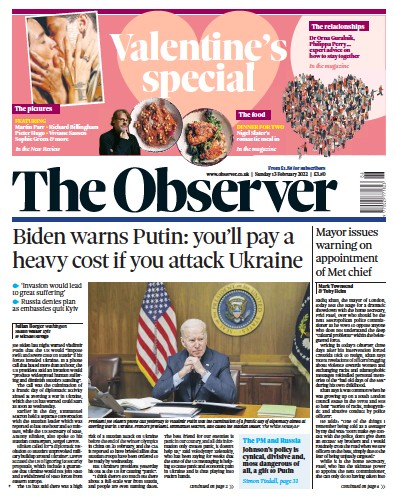 Genre conventionsImage/Colour/LayoutContent/stories/topicsRepresentation of womenRepresentation of politiciansRepresentation of lifestyleValues & ideologies of The Observer reflected through the front cover storiesValues & ideologies of The Observer reflected through the front cover stories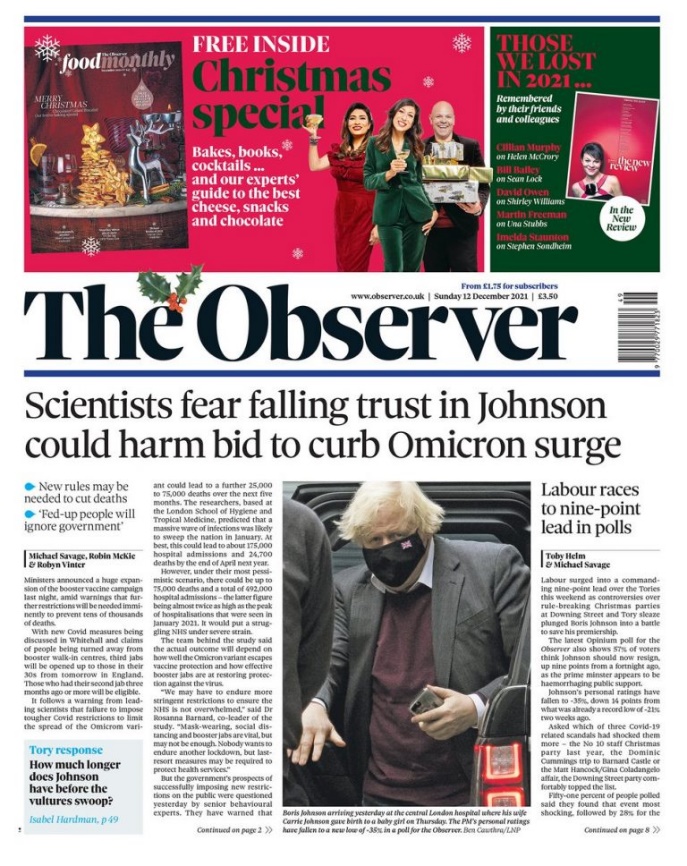 Gender rolesMulticulturalismLifestylesDemocracy/Liberal viewpointConsumerismCelebrity cultureContextExample story / Headline(s)Gender equalityPatriarchy Political changePolitical divisionsThe Cold WarRise of student protestUnion strikesAnti-racist movementsMulticulturalismPatriotic society/Royalist Paper 1 Section A: Television Paper 1 Section A: Television Revise camerawork terminologyRevise editing terminologyRevise mise-en-scene terminologyRevise soundtrack terminologyPrepare for Question 1 = media language in AvengersPrepare for Question 2 = media language & judgementRevise examples for Avengers LIARPrepare for Question 3 = Avengers & judgementPrepare for Question 4 = Television industry & audienceRevise context examples from Cuffs ‘The Luck of the Draw’Prepare for Question 5 = media contexts in CuffsPaper 1 Section B: Promoting MediaPaper 1 Section B: Promoting MediaRevise film & videogame industry terminology & companiesPrepare for Question 6 = one mark industry terminologyRevise content examples from The Lego Movie franchisePrepare for Question 7 = industry knowledge & examplesPrepare for Question 8 = industry & audience knowledge & examplesRewatch The Lego Movie trailer & revise media language terminologyPrepare for Question 9 = media language in the trailerPaper 2 Section A: MusicPaper 2 Section A: MusicRevise music industry terminology & companiesPrepare for Question 1 = one mark music industry Revise content examples from Radio 1’s Live LoungePrepare for Question 2 = Radio 1’s Live Lounge & audienceRevise representation examples from both music videosPrepare for Question 3 = music videos & representationsRevise magazine genre conventionsPrepare for Question 4 = MOJO magazine language & representationsPrepare for Question 5 = Magazine comparisonPaper 2 Section B: NewsPaper 2 Section B: NewsRevise news industry terminology & companiesPrepare for Question 6 = one mark news industry Revise content examples from online & social media ObserverPrepare for Question 7 = The Observer online & social media industriesRevise genre conventions of newspapersPrepare for Question 8 = newspaper language & representationsRevise content for The ObserverPrepare for Question 9 = Newspapers & media contextsRevise historical context examples from the 1960s ObserverPrepare for Question 10 = Historical contexts